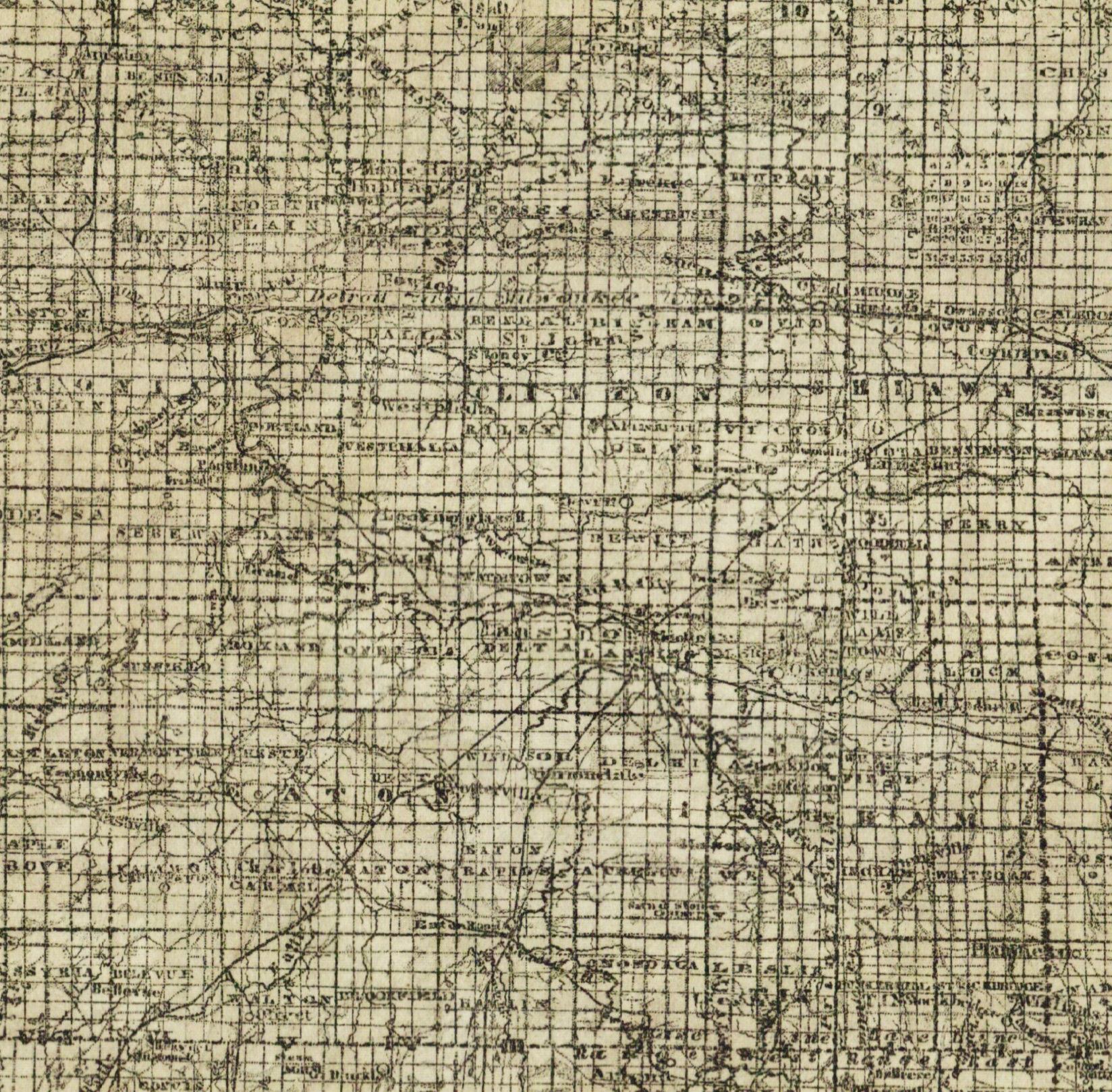 1873c-Lansing-crop